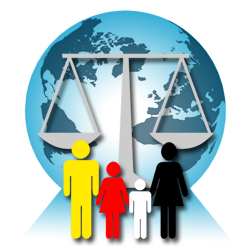 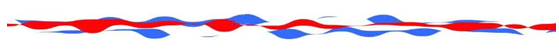 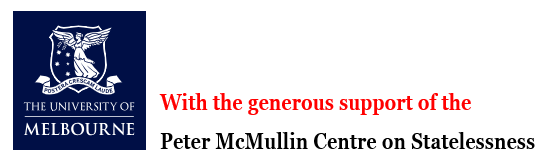 Asia Pacific Chapter ConferenceMelbourne, VIC 25-27 November 2024Conference - Monday and Tuesday, 25 and 26 NovemberWorkshops – Wednesday, 27 NovemberREGISTRATION APPLICATION2.      I hereby apply to register for the conference as follows:Name :  …………………………………………………………………………..      Date:……………………………………(signature)     WHEN COMPLETED, PLEASE EMAIL THIS FORM TO martin@cat22.co.nzVisit us at www.iarmj.org Conference Registrar: Joy Ottaway, martin@cat22.co.nz or ph: +64 21 192 1155Name(as you wish for your name tag)TitleFirst nameFamily nameName(as you wish for your name tag)MailingaddressStreet/PO BoxMailingaddressSuburbMailingaddressCityMailingaddressPostcodeMailingaddressCountryEmail: Mobile:(+        )Special needs:Member of IARMJ? YesNo, but I wish to apply for/renew:    Full membership   Associate membershipI am not eligible for membership but wish to apply to attend as an observer, because:Court / Institutional Affiliation:Accompanied by partner?Yes  No  Partner’s name:Attending workshop on 27 Nov?Yes  No  Attending the conference dinner? Yes  Bringing partner  No  Attending the conference dinner? Dietary needs:Dietary needs:Dietary needs:Earlybird Conference registration fee of AU$295 (if registering after 31/8/24, AU$350)Workshop registration fee of AU$50 (includes refreshments and lunch)Conference dinner @ AU$150 per personIARMJ membership – 1 yr at AU$60 (AU$30 if GDP < AU$20,000pa)Associate IARMJ membership – 1 yr at AU$60 (AU$30 if GDP < AU$20,000pa)Total AU$